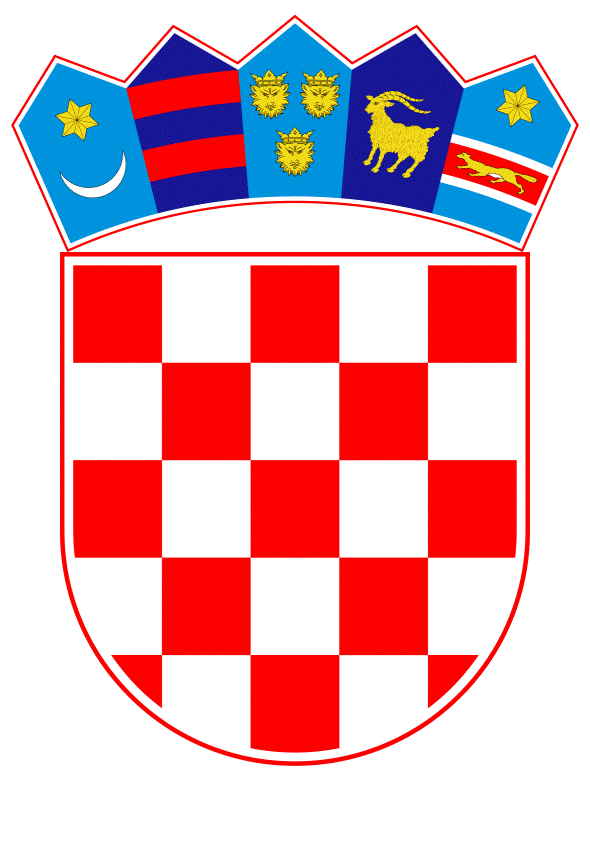 VLADA REPUBLIKE HRVATSKEZagreb, 30. ožujka 2023.______________________________________________________________________________________________________________________________________________________________________________________________________________________________Na temelju članka 31. stavka 2. Zakona o Vladi Republike Hrvatske („Narodne novine“, br. 150/11, 119/14, 93/16, 116/18 i 80/22), Vlada Republike Hrvatske je na sjednici održanoj _________ donijelaO D L U K Uo doprinosu Republike Hrvatske za Sveobuhvatni paket pomoći NATO-a za Ukrajinu I.	Vlada Republike Hrvatske donosi odluku o doprinosu Republike Hrvatske za Sveobuhvatni paket pomoći NATO-a (Comprehensive Assistance Package - CAP) za Ukrajinu, u iznosu od 500.000,00 eura.II.	Zadužuje se Ministarstvo vanjskih i europskih poslova da, u okviru provedbe ove Odluke, uplati iznos od 500.000,00 eura za Sveobuhvatni paket pomoći NATO-u (Comprehensive Assistance Package - CAP) za Ukrajinu te da prati provedbu istog.III. Financijska sredstva za provedbu ove Odluke osigurat će se preraspodjelom u Državnom proračunu Republike Hrvatske za 2023. godinu i projekcijama za 2024. i 2025. godinu na razdjel Ministarstva vanjskih i europskih poslova.IV.	Ova Odluka stupa na snagu danom donošenja.KLASA:URBROJ:Zagreb,	______ 2023.P R E D S J E D N I Kmr.sc. Andrej PlenkovićO B R A Z L O Ž E NJ ESveobuhvatni paket pomoći NATO-a (Comprehensive Assistance Package - CAP) glavni je mehanizam praktične, neubojite pomoći NATO-a Ukrajini, uspostavljen 2016. godine. Financira se na dobrovoljnoj osnovi, donacijama država članica Saveza i partnerskih zemalja. Nakon ruske agresije na Ukrajinu, Sveobuhvatni paket pomoći je višestruko povećan. U razdoblju od godinu dana od početka agresije, od veljače 2022. do veljače 2023. godine, ostvareni su projekti vrijedni više od 56 milijuna EUR. Dodano je još 9 projekata, vrijednih 96 mil. EUR, koji su u različitim fazama provedbe.Donatori za CAP projekte u 2022. bili su: Njemačka (39 mil.), Norveška (28 mil.), Nizozemska (25 mil.), Australija (16 mil.), UK (11 mil.), Danska (11 mil.), Belgija (8 mil.), Novi Zeland (6.3 mil.), Švedska (5.5 mil), Luksemburg (3.6 mil.), Češka (3 mil.), Island (1.7 mil.), Latvija (1.3 mil.), Turska (920 tisuća EUR), Slovačka (550 tis.), Rumunjska (370 tis.),  Litva (310 tis.), Portugal (250 tis.), Sj. Makedonija (240 tis.), Bugarska (100 tis.), Finska (100 tis.), Poljska (52 tis.), Estonija (48 tis.), Crna Gora (40 tis.). Ovom uplatom se i Hrvatska, na temelju politike snažne potpore Ukrajini Vlade Republike Hrvatske, pridružuje drugim saveznicama u pomoći napadnutoj Ukrajini. Republika Hrvatska već daje značajnu bilateralnu pomoć Ukrajini no donacija u Sveobuhvatni paket pomoći za Ukrajinu dodatno bi ojačala poziciju te pridonijela dodatnoj vidljivosti RH unutar Saveza kao članici koja, i kroz NATO platformu, daje  snažnu podršku Ukrajini. Slijedom navedenoga, predlažemo Vladi Republike Hrvatske donošenje Odluke o doprinosu Republike Hrvatske za NATO-ov Sveobuhvatni paket pomoći za Ukrajinu.  Za provedbu predmetnog akta nisu planirana financijska sredstva na razdjelu 048 - Ministarstvo vanjskih i europskih poslova. Sredstva u iznosu od 500.000 eura osigurat će se preraspodjelom unutar Državnog proračuna za 2023. godinu i projekcija za 2024. i 2025. godinu na razdjel 048 – Ministarstvo vanjskih i europskih poslova, aktivnost A778055 NATO i MEĐUNARODNA SIGURNOST.Predlagatelj:Ministarstvo vanjskih i europskih poslovaPredmet:Prijedlog odluke o doprinosu Republike Hrvatske za Sveobuhvatni paket pomoći NATO-a za Ukrajinu